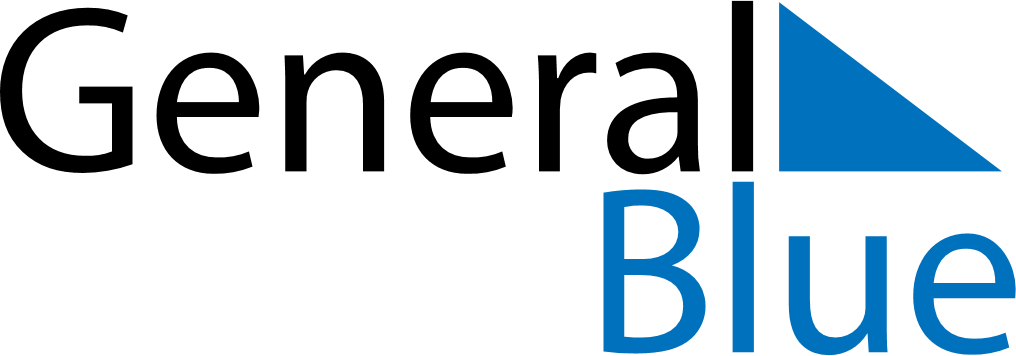 January 2016January 2016January 2016January 2016January 2016SundayMondayTuesdayWednesdayThursdayFridaySaturday12345678910111213141516171819202122232425262728293031